S’engager – vocabulaire 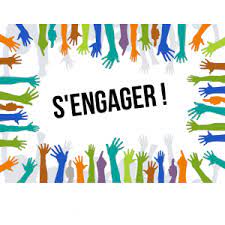 écologie/protection de l’environnement/catastrophes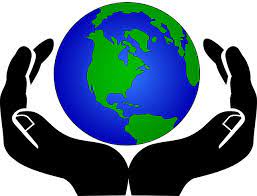 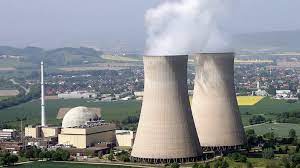 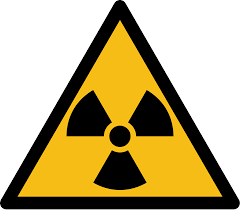 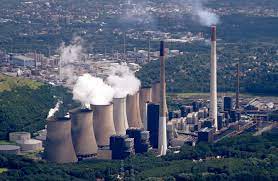 s’engager pour …sich engagieren für …l’engagement (m.)Engagementagir – Ils agissent avec conviction.handeln – Sie handeln mit/aus Überzeugung.une action – mener une actioneine Handlung/Aktion – eine Aktion durchführenla natureNaturl’environnement (m.)Umweltla protection de l‘environnementprotéger l’environnementUmweltschutzdie Umwelt schützenpolluer qc.pollué/everschmutzenverschmutztla pollutionVerschmutzungpolluant, -enon-polluant, -eumweltschädlichumweltverträglichun/e pollueur/-seUmweltverschmutzer/inla nuisancenoctif/-veUmweltbelastungschädlichl’air (m.)Luftl’eau (f.)Wasserpropresauberdétruirela destructionzerstörenZerstörungdisparaîtrela disparationverschwindenVerschwindencontaminé/ela contaminationverseuchtVerseuchungun dangerdangereux-seGefahrgefährlichmenacer qn.une menacebedrohenBedrohungle bruitbruyant/-eLärmlautcalmeruhigsilencieux/-sele silencestillStilleune centrale nucléaireAtomkraftwerkun réacteur(Kern)Reaktorradioactif/-vela radioactivitémesurer la radioactivitéradioaktivRadioaktivitätRadioaktivität messenles déchets radioactifs/nucléairesAtommüllla radiationêtre exposé à des radiationsStrahlungStrahlung ausgesetzt seinle stockageLagerungretraiter qc.le retraitementCette usine retraite des déchets radioactifs.etw. aufbereitenAufbereitungDiese Fabrik bereitet Atommüll auf. un désastreKatastrophe prévisible vorhersehbarimprévisibleunvorhersehbarun accidentUnfallune catastrophecatastrophiqueKatastrophekatastrophalun incendieBrandun feuprendre feuFeuerFeuer fangenbrûlerverbrennenémettreausstoßenl’émission (f.)Ausstoßun siteGegend, Standortpréserver les sites naturelsnatürliche Standorte schützengaspillerle gaspillageverschwendenVerschwendungles ressources naturelles (f.)natürliche Ressourcenélectriqueelektrischle courant électriqueStrom